PTICA OD PAPIRA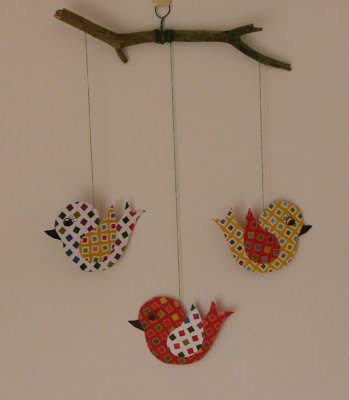 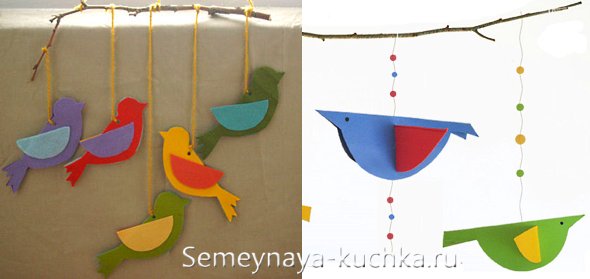 POTREBAN MATERIJAL: - 1 grančica, komadić vune, ili konca, deblji papir (za one koji će ga bojati otiskom spužvice u vodenim bojama) ili kolaž, ljepilo.Pokušajte i vi.-predložak za bojanje razmazivanjem boje u foliji (prozirna plastična vrećica,ili prozirna  košuljica za fascikl ). Ako želite možete razmazati,ili utiskivati komadiće plastelina do crte.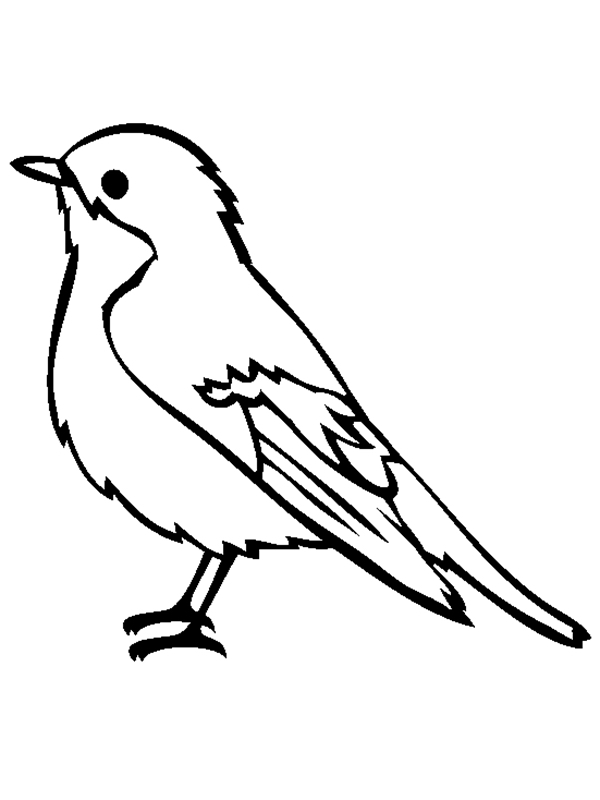 Način rada: predložak  crteža stavite u vrećicu sa nekoliko kapi tempere i zalijepite za stol selotepom. Dlanovima ruke dijete razmazuje boju unutar crteža. 2.ROBOTI OD AMBALAŽE-  Evo nekoliko ideja. Pokušajte i vi ako želite. 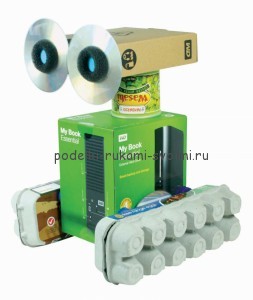 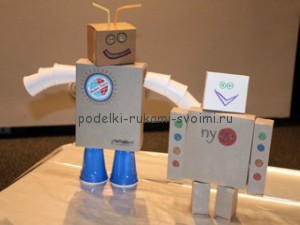 Koristite papirnatu ambalažu, kutijice slamkice, čaše, kutije za jaja, stare cd.. Poigrajte se i poslikajte.